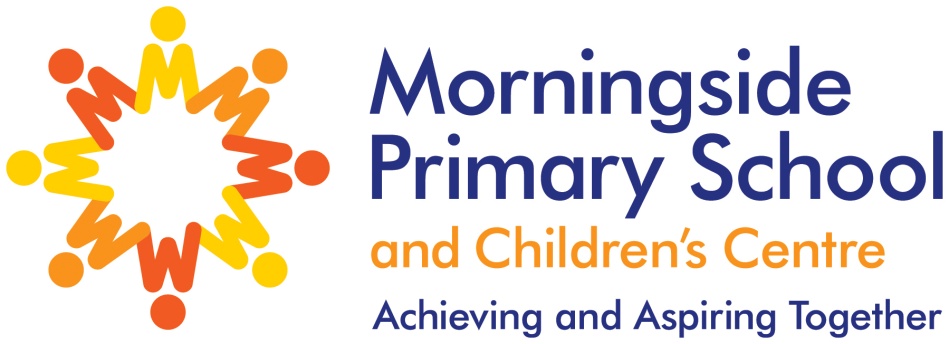 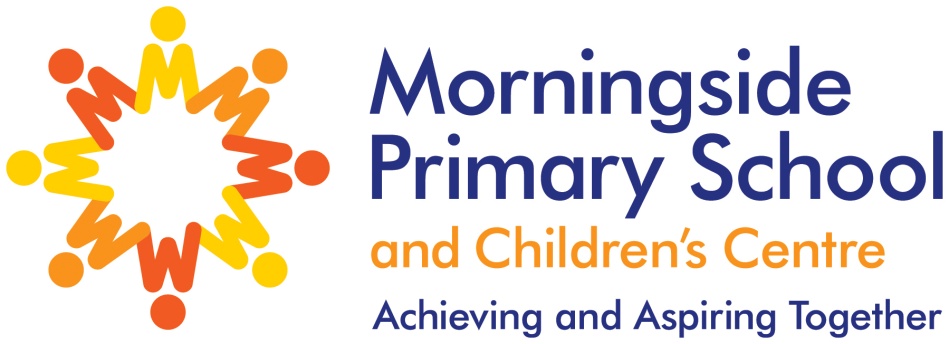 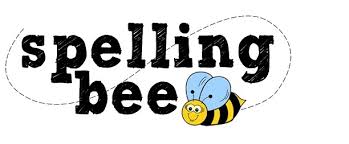 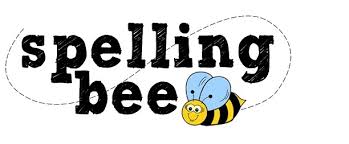 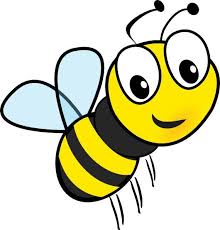 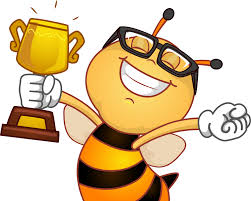 the frogtocatand pigweplayshedoorhedaywaswentshutsingflagboxsheepschool